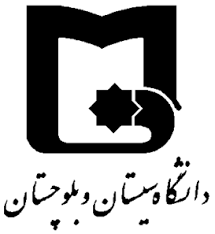      هدف کلی درس : آشنایی با تاریخ صدر اسلام و تحلیل حوادث و وقایع آن       ارزیابی : فعلیت های کلاسی، ،کنفرانس و تحقیق و پایان ترم                 منبع: کتاب تاریخ تحلیلی صدر اسلام، دکتر محمد نصیری و مطالب افزوده سر کلاس بنام خدا» فرم طرح درس «دانشکده : کلیه دانشکده ها           رشته گرایش:  کلیه رشته ها               مقطع: کارشناسی نام درس:  تاریخ تحلیلی صدر اسلام                                  تعداد واحد نظری :  2 واحد                  رئوس مطالبرئوس مطالبهفته اولبیان طرح درس و سرفصل ها و مباحث مقدماتی تاریخ هفته دومجهان در آستانه بعثت پیامبر خاتم (ص) . سرزمین حجاز. ایران (ساسانیان). رومیان ...هفته سومتاریخ پیامبر اسلام(ص) – ولادت. بعثت . آغاز دعوت. هفته چهارماقدامات مشرکان مکه در برابر دعوت ...هفته پنجمآغاز هجرت به مدینه و تشکیل حکومت اسلامی هفته ششممواجهه پیامبر اسلام با یهود و منافقان هفته هفتمجنگهای صدر اسلام و صلح حدیبیه  هفته هشتممباهله، حج برائت، حجه الوداع هفته نهمغدیر و رحلت پیامبر(ص)  هفته دهمماجرای سقیفه بنی ساعده و انتخاب نخستین جانشین پیامبر (ص) خلافت ابوبکر. هفته یازدهمخلافت عمربن خطاب و فتوحات گسترده در ایران و روم شرقیهفته دوازدهمشورای شش نفره و خلافت عثمان هفته سیزدهمخلافت حضرت علی(ع) و جنگ جملهفته چهاردهمجنگهای صفین و نهروان و شهادت علی(ع)هفته پانزدهمخلافت و صلح امام حسن(ع) با معاویه و قیام عاشورا.هفته شانزدهمجمع بندی مطالب و پاسخ به سوالات دانشجویان 